Rosiers buissons et arbustifs ‘Agnes’ , 22.00 €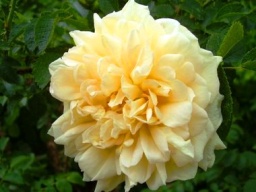 Non remontant, jaune pâle. ‘Baron Girod de l'Ain’ ,	22.00 €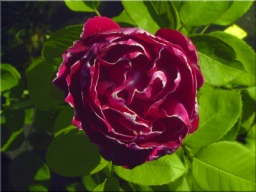 Remontant, rouge bordé de blanc. ‘Blanche Moreau’ ,	22.00 €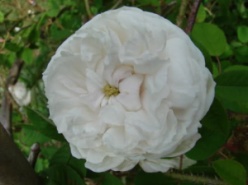 Blanc pur. ‘Botzaris’ ,		22.00 €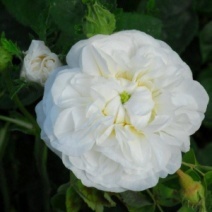 Non remontant, blanc ivoire. ‘Blush Noisette’ ,		22.00 €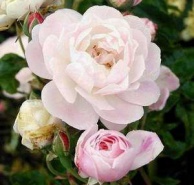 Remontant, rose tendre. ‘Canary Bird’ ,		22.00 €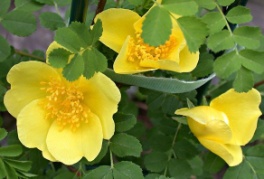 Non remontant, rose vif. ‘Cardinal de Richelieu ‘ ,		22.00 €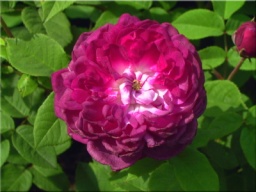 Non remontant pourpre violacé. ‘Cécile Brunner’ ,		22.00 €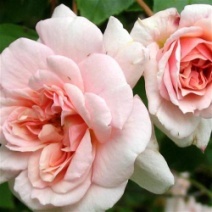 Remontant, rose carminé. ‘Charles de Mills’		22.00 €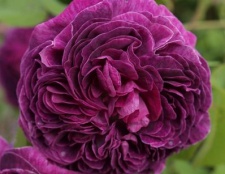 Non remontant rouge pourpre.Claire rose’		22.00 €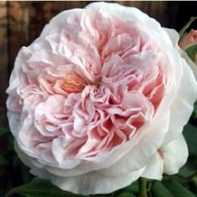 Remontant, rose  soutenu. ‘Commandant Beaurepaire’ ,	22.00 €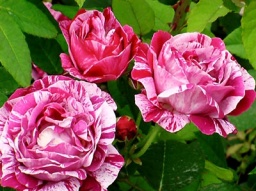 Remontant, rose carminé. ‘Complicata’ 		22.00 €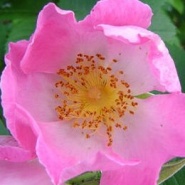 Rose pur. ‘Comte de Chambord’ ,	22.00 €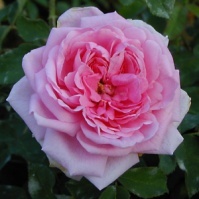 Remontant, rose lilacé. ‘Comtesse de Murinais’ ,	22.00 €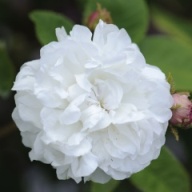 Non remontant, blanc. ‘Conrad Ferdinand Meyer’ ,	22.00 €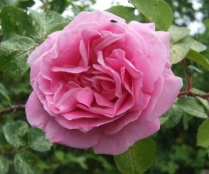 Non remontant, rose argenté. ‘Cornelia’ ,		22.00 €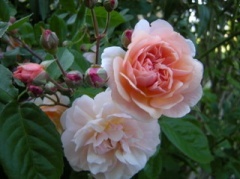 Remontant, nuancé jaune. ‘Cuisse de Nymphe émue’ ,	22.00 €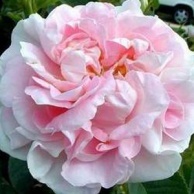 Non remontante, rose  soutenu. ‘Danae’		22.00 €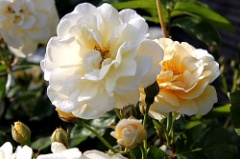 Remontant, jaune chamois. ‘Day Break’		22.00 €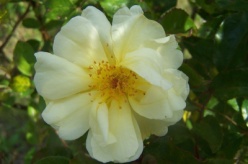 Remontant, jaune ocre. ‘Deuil de  Fontaine’		22.00 €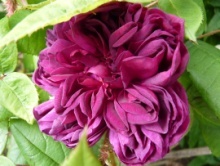 Remontant, rouge pourpre. ‘Enfant de France’		22.00 €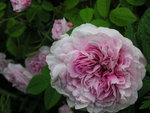 Remontant, rose argenté. ‘Evêque’		22.00 €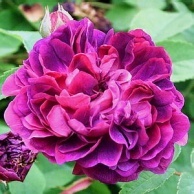 Non remontante violacé. ‘Frau Dagmar Hastrup’	22.00 €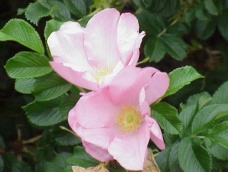 Remontant, rose clair. ‘Fritz Nobis’ 		22.00 €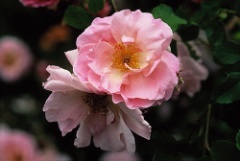 Non remontante saumoné. ‘Fruhlingsduft’		22.00 €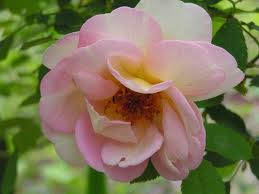 Non remontant, rose jaunâtre. ‘Gabrielle Luizet’		22.00 €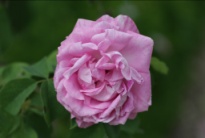 Rose argenté ‘Gabrielle Noyelle’		22.00 €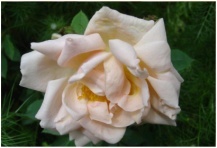 Remontant, orange saumoné. ‘Georges Dickson’		22.00 €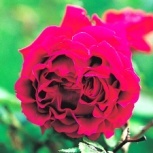 Remontant, rouge brillant. ‘Gislaine de Féligonde’ 		22.00 €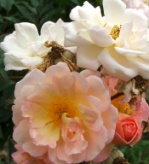 Remontant, jaune abricot clair. ‘Gipsy Boy’ 		22.00 €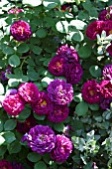 Non remontant, orange cerise. ‘Gloire de France’ 		22.00 €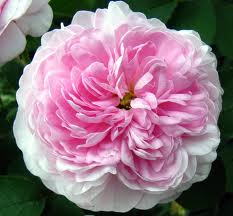 Non remontant, rose lilas. ‘Golden Wings’ 		22.00 €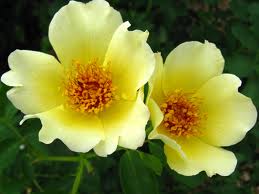 Remontant, grandes fleurs jaunes. ‘Grootendorst Suprême’ 		22.00 €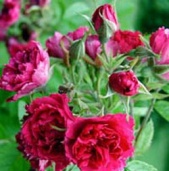 Remontant, rouge. ‘Gruss an Aachen’ 		22.00 €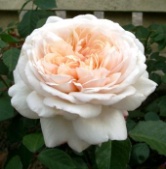 Remontant, blanc crème rose pâle. ‘Gruss an Treplitz’ 2 à  	22.00 €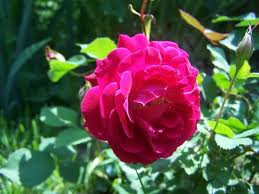 Remontant, rouge cramoisi. ‘Hansa’ 		22.00 €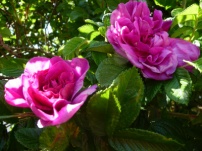 Remontant, rouge violacé. ‘Helen Knight’  		22.00 €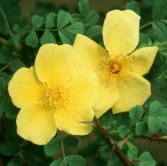 Non remontant, jaune vif, rameau brun rouge. ‘Henri Martin’ 		22.00 €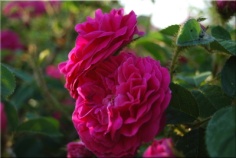 Non remontant, rouge cramoisi. ‘Honorine de Brabant’  	22.00 €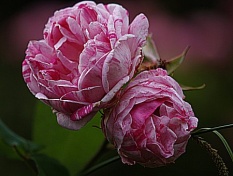 Remontant, rouge strié lilas. ‘Impératrice Joséphine’ 	22.00 €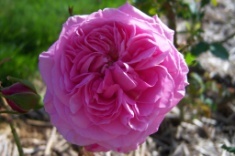 Rose intense veiné. ‘Ipsilante’ 		22.00 €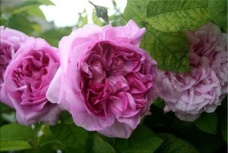 Non remontant, rose lilacé pâle, parfumé, double. ‘Jacques Cartier’  		22.00 €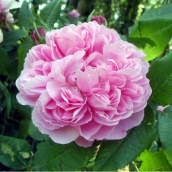 Remontant, rose brillant. ‘Joseph's Coat’ 		22.00 €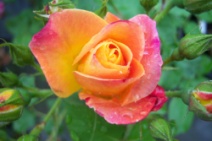 Remontant, jaune orange saumoné. ‘Kazanlik’ ou trigintipetala 		22.00 €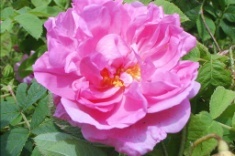 Non remontant, rose, pour essence de rose. ‘Kiese’		22.00 €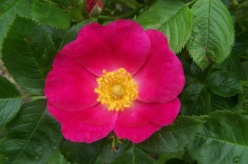 Non remontant, rouge cerise. ‘Lady Curzon’ 		22.00 €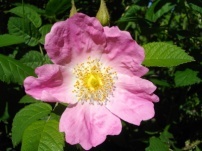 Non remontant, longue floraison, rose centre clair, simple, très parfumé. ‘Lanei’ 		22.00 €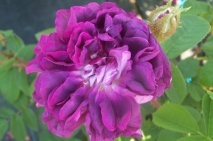 Non remontant, violacé, mousseux. ‘’		22.00 €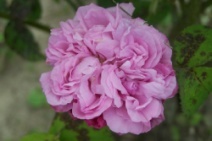 Remontant, rose brillant. ‘’ 		22.00 €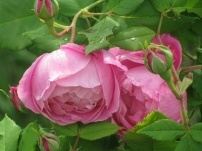 Remontant, vieux rose, parfumé. ‘ Bruxelles’ 		22.00 €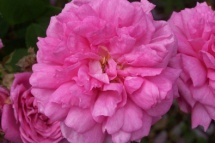 Non remontant, vieux rose, double, très remarquable. ‘’		22.00 €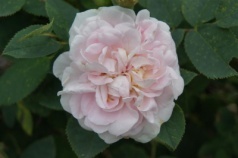 Non remontant, rose nacré. ‘Louise Odier’  		22.00 €	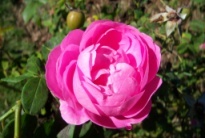 Remontant, rose ombré lilas.  ‘Lucia’		22.00 €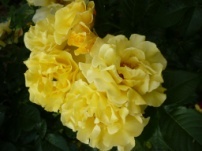 Remontant, jaune canari. ‘Maman Turbat’		22.00 €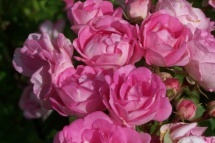 Remontant, rose lilas. ‘Marie Pavie’ 		22.00 €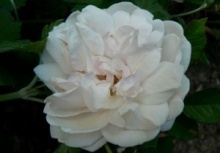 Remontant, blanc rosé. ‘Marguerite Hilling’		22.00 €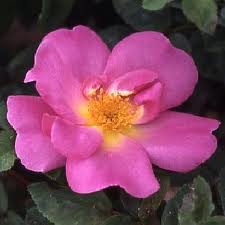 Remontant, rose soutenu, beau buisson. ‘Moonlight’  		22.00 €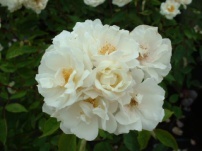 Remontant, blanc crème, fleurs groupées, parfum musqué. ‘Mousseline’		22.00 €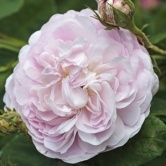 Remontant, blanc carminé. ‘Mozart’		22.00 €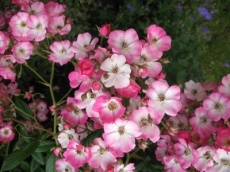 Remontant, rose à cœur blanc. ‘Mrs John de Laing’ 		22.00 €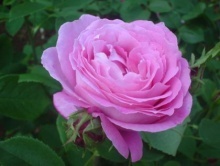 Remontant, rose tendre, fleurs en bouquets, bon à la pluie. ‘Nestor’ 		22.00 €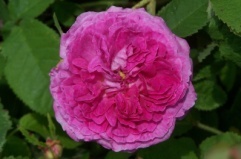 Non remontant, rose nuancé, simple. ‘Nevada’ 300 X 300		22.00 €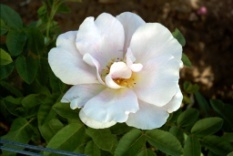 Non remontant, blanc crème. ‘Mme Pierre Oger’  		22.00 €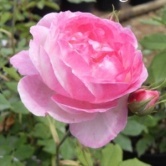 Remontant, rose satin ivoire. ‘Parfum de l’Hay’		22.00 €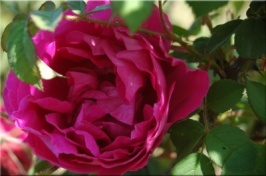 Remontant, rouge cramoisi. ‘Pénélope’  		22.00 €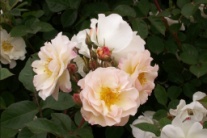 Remontant, bouton orange rosé vif, puis blanc ivoire, parfumé. ‘Perle des Panaches’		22.00 €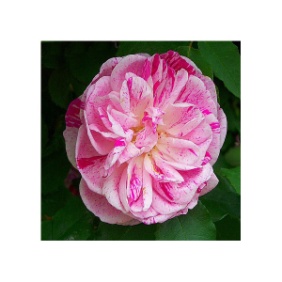 Rouge strié. ‘Perle d'or’		22.00 €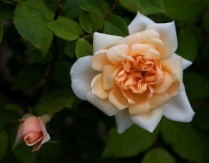 Remontant, abricot saumon. ‘Pink Prosperity’		22.00 €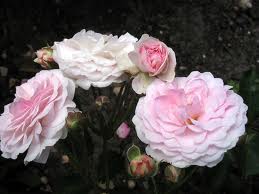 Remontant, rose pâle. ‘Prosperity’		22.00 €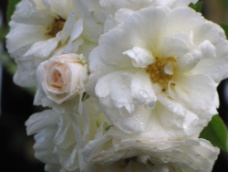 Remontant, blanc ivoire.Queen of the Musk’		22.00 €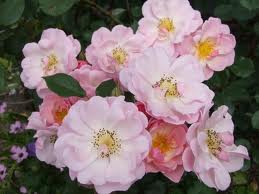 Remontant, rose crème. ‘Raubritter’		22.00 €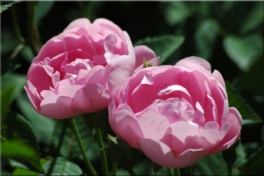 Non remontant, rose. ‘Reine des Violettes’		22.00 €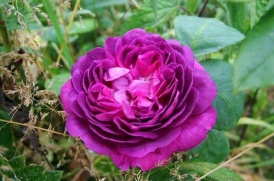 Remontant, pourpre violacé. ‘Robin Hood’		22.00 €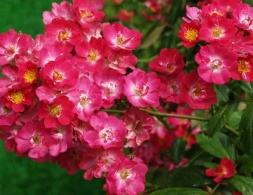 Remontant, rouge cerise. ‘Roi des Pourpres’		22.00 €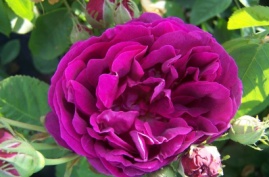 Remontant, cramoisi pourpre. ‘Rosa Alba semi plena’		22.00 €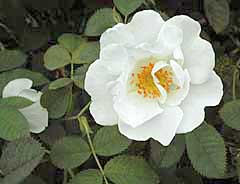 Non remontant, blanc crème. ‘Moschata umbrella’		22.00 €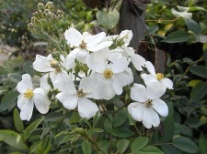 Remontant, blanc. ‘Mutabilis’		22.00 €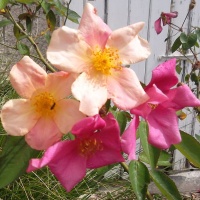 Remontant, rose chamois. ‘Pablito’		22.00 €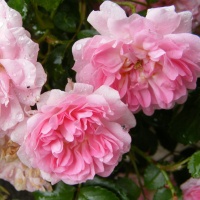 Nain. Couvre sol à fleur rose double, durant tout l'été. Vigoureux. A réserver pour les talus, massif, rocaille, muret. Très rustique.    ‘Pisocarpa’		22.00 €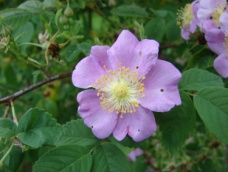 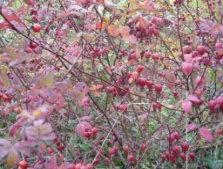 Rose lilacé.    ‘Roxburghii normalis’		22.00 €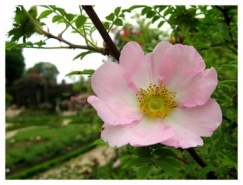 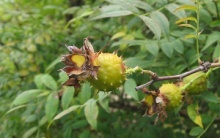 Blanc rosé. ‘Rugosa germanica’		22.00 €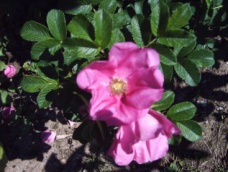 Non remontante violacé. ‘Sancta’		22.00 €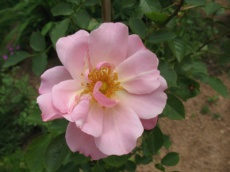 Non remontant, rose clair. ‘Sulphurea’		22.00 €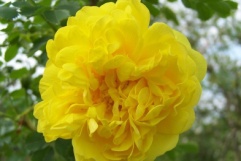 Non remontante, souffre. ‘Rose de Meaux’		22.00 €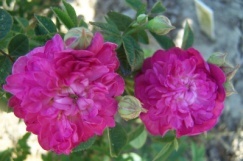 Non remontante carminé. ‘Rose de provins’ (officinalis)		22.00 €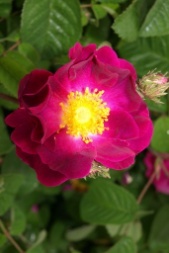 Non remontant, rouge carminé. ‘Rose des Peintres’		22.00 €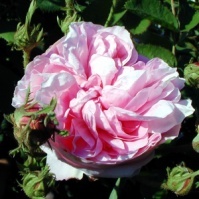 Non remontant, rose doux. ‘Roseraie de l'Hay’		22.00 €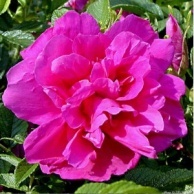 Remontant, rouge violacé. ‘Ruskin’		22.00 €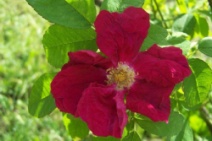 Remontant, rouge carminé. ‘Salet’		22.00 €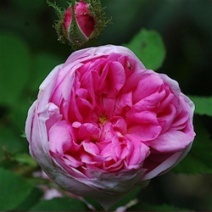 Remontant, rose vif.  ‘Sarah van Fleet’		22.00 €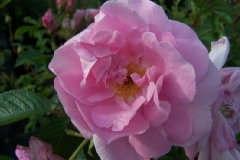 Remontant, vieux rose. ‘Scarlet Fire’		22.00 €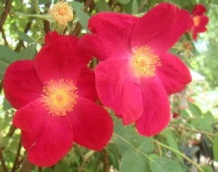 Non remontant, rouge brillant. ‘Soleil d'or’		22.00 €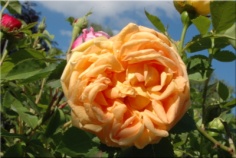 Remontant, jaune ocre orangé. ‘Souvenir de Adolphe Turc’	22.00 €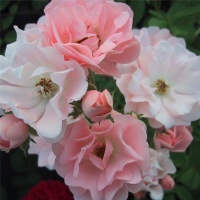 Remontant, rose saumon. ‘Souvenir de Saint Anne’	22.00 €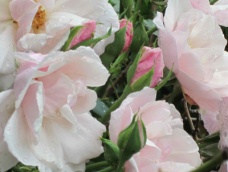 Remontant, blanc ivoire. ‘Sparrieshoop’		22.00 €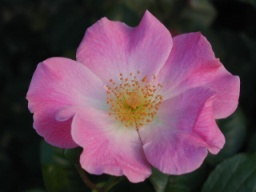 Remontant, rose tendre. ‘The Fairy’ ou ‘Féerie’		22.00 €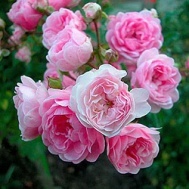 Remontant, rose tendre. ‘Ulrich Brunner’		22.00 €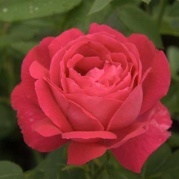 Remontant, rouge cerise. ‘William Lobb’		22.00 €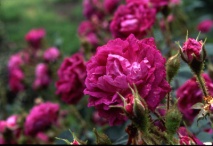 Non remontant, carminé violacé. ‘Yellow Fairy’		22.00 €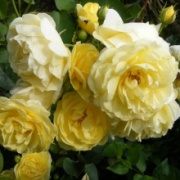 Magnifique petit rosier avec sa floraison abondante jaune parfumé en bouquet double de mai à novembre. Petit développement : 0,50H x 0,60mL. Convient dans de multiples endroits : rocaille, massif, bac. ‘Yolande d'Aragon’		22.00 €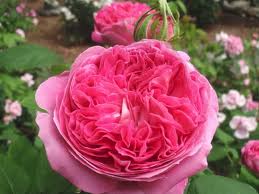 Remontant, rose soutenu.